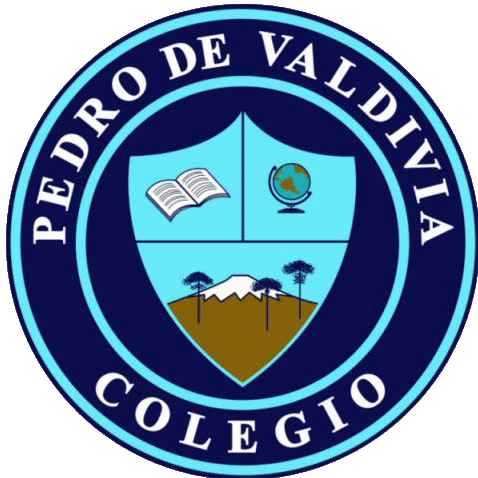 GUÍA Nº 5 INVESTIGACIÓN: ¿QUÉ SON LOS PLAGUICIDAS Y CÓMO AFECTAN MI SALUD?CIENCIAS PARA LA CIUDADANIA Preguntas de Investigación:Investiga ¿Qué medida de seguridad deberían tener los trabajadores que aplican los plaguicidas y quienes viven en zonas próximas?.____________________________________________________________________________________________________________________________________________________________________________________________________________________________________________________________________________________Investiga, ¿De qué manera los cultivos orgánicos ayudan a evitar los riesgos asociados a la exposición de plaguicidas?____________________________________________________________________________________________________________________________________________________________________________________________________________________________________________________________________________________Para las preguntas de investigación puedes REVISAR Y LEER la siguiente información:Riesgos en el uso y manipulación de productos plaguicidas:https://www.mutual.cl/portal/wcm/connect/8cff4349-b65f-4208-8f14-22fc66360ab6/Pres.+Riesgos+Manip.+Plaguicidas.pdf?MOD=AJPERES&CVID=mlYMOCPBeneficios ambientales de la agricultura orgánica:http://www.fao.org/organicag/oa-faq/oa-faq6/es/Principios y beneficios de la agricultura orgánica:https://www.agropinos.com/beneficios-de-la-agricultura-organicaNOMBRE:CURSO:3° y 4° medioFECHA DE ENTREGAMayo de 2020Mayo de 2020  OBJETIVO DE APRENDIZAJE ¿Cómo  contribuir a mi salud y a la de los demás?Analizar, sobre la base de la investigación,factores biológicos, ambientales y sociales que influyen en la salud humana (comola nutrición, el consumo de alimentos transgénicos, la actividad física, el estrés, el consumo de alcohol y drogas, y la exposición a rayos UV, plaguicidas, patógenos y elementos contaminantes, entre otros).Analizar y argumentar por qué me hace bien hacer deporte.  OBJETIVO DE APRENDIZAJE ¿Cómo  contribuir a mi salud y a la de los demás?Analizar, sobre la base de la investigación,factores biológicos, ambientales y sociales que influyen en la salud humana (comola nutrición, el consumo de alimentos transgénicos, la actividad física, el estrés, el consumo de alcohol y drogas, y la exposición a rayos UV, plaguicidas, patógenos y elementos contaminantes, entre otros).Analizar y argumentar por qué me hace bien hacer deporte.HABILIDADES DEL O.AHABILIDADES DEL O.AHABILIDADES DE LA GUIA  OBJETIVO DE APRENDIZAJE ¿Cómo  contribuir a mi salud y a la de los demás?Analizar, sobre la base de la investigación,factores biológicos, ambientales y sociales que influyen en la salud humana (comola nutrición, el consumo de alimentos transgénicos, la actividad física, el estrés, el consumo de alcohol y drogas, y la exposición a rayos UV, plaguicidas, patógenos y elementos contaminantes, entre otros).Analizar y argumentar por qué me hace bien hacer deporte.  OBJETIVO DE APRENDIZAJE ¿Cómo  contribuir a mi salud y a la de los demás?Analizar, sobre la base de la investigación,factores biológicos, ambientales y sociales que influyen en la salud humana (comola nutrición, el consumo de alimentos transgénicos, la actividad física, el estrés, el consumo de alcohol y drogas, y la exposición a rayos UV, plaguicidas, patógenos y elementos contaminantes, entre otros).Analizar y argumentar por qué me hace bien hacer deporte.Conocer los plaguicidas más usados en Chile, sus usos y sus efectos sobre la salud de la población  Conocer los plaguicidas más usados en Chile, sus usos y sus efectos sobre la salud de la población  X  OBJETIVO DE APRENDIZAJE ¿Cómo  contribuir a mi salud y a la de los demás?Analizar, sobre la base de la investigación,factores biológicos, ambientales y sociales que influyen en la salud humana (comola nutrición, el consumo de alimentos transgénicos, la actividad física, el estrés, el consumo de alcohol y drogas, y la exposición a rayos UV, plaguicidas, patógenos y elementos contaminantes, entre otros).Analizar y argumentar por qué me hace bien hacer deporte.  OBJETIVO DE APRENDIZAJE ¿Cómo  contribuir a mi salud y a la de los demás?Analizar, sobre la base de la investigación,factores biológicos, ambientales y sociales que influyen en la salud humana (comola nutrición, el consumo de alimentos transgénicos, la actividad física, el estrés, el consumo de alcohol y drogas, y la exposición a rayos UV, plaguicidas, patógenos y elementos contaminantes, entre otros).Analizar y argumentar por qué me hace bien hacer deporte.Relacionar la bioacumulacion de sustancias toxicas con el uso de plaguicidas en Chile Relacionar la bioacumulacion de sustancias toxicas con el uso de plaguicidas en Chile X  OBJETIVO DE APRENDIZAJE ¿Cómo  contribuir a mi salud y a la de los demás?Analizar, sobre la base de la investigación,factores biológicos, ambientales y sociales que influyen en la salud humana (comola nutrición, el consumo de alimentos transgénicos, la actividad física, el estrés, el consumo de alcohol y drogas, y la exposición a rayos UV, plaguicidas, patógenos y elementos contaminantes, entre otros).Analizar y argumentar por qué me hace bien hacer deporte.  OBJETIVO DE APRENDIZAJE ¿Cómo  contribuir a mi salud y a la de los demás?Analizar, sobre la base de la investigación,factores biológicos, ambientales y sociales que influyen en la salud humana (comola nutrición, el consumo de alimentos transgénicos, la actividad física, el estrés, el consumo de alcohol y drogas, y la exposición a rayos UV, plaguicidas, patógenos y elementos contaminantes, entre otros).Analizar y argumentar por qué me hace bien hacer deporte.Investigar  las medidas de seguridad para trabajar con compuestos químicos peligrosos como los plaguicidas Investigar  las medidas de seguridad para trabajar con compuestos químicos peligrosos como los plaguicidas X  OBJETIVO DE APRENDIZAJE ¿Cómo  contribuir a mi salud y a la de los demás?Analizar, sobre la base de la investigación,factores biológicos, ambientales y sociales que influyen en la salud humana (comola nutrición, el consumo de alimentos transgénicos, la actividad física, el estrés, el consumo de alcohol y drogas, y la exposición a rayos UV, plaguicidas, patógenos y elementos contaminantes, entre otros).Analizar y argumentar por qué me hace bien hacer deporte.  OBJETIVO DE APRENDIZAJE ¿Cómo  contribuir a mi salud y a la de los demás?Analizar, sobre la base de la investigación,factores biológicos, ambientales y sociales que influyen en la salud humana (comola nutrición, el consumo de alimentos transgénicos, la actividad física, el estrés, el consumo de alcohol y drogas, y la exposición a rayos UV, plaguicidas, patógenos y elementos contaminantes, entre otros).Analizar y argumentar por qué me hace bien hacer deporte.Determinar  medidas para la disminución de plaguicidas mediante la ingesta de alimentos tratados con estos productos químicos Determinar  medidas para la disminución de plaguicidas mediante la ingesta de alimentos tratados con estos productos químicos X  OBJETIVO DE APRENDIZAJE ¿Cómo  contribuir a mi salud y a la de los demás?Analizar, sobre la base de la investigación,factores biológicos, ambientales y sociales que influyen en la salud humana (comola nutrición, el consumo de alimentos transgénicos, la actividad física, el estrés, el consumo de alcohol y drogas, y la exposición a rayos UV, plaguicidas, patógenos y elementos contaminantes, entre otros).Analizar y argumentar por qué me hace bien hacer deporte.  OBJETIVO DE APRENDIZAJE ¿Cómo  contribuir a mi salud y a la de los demás?Analizar, sobre la base de la investigación,factores biológicos, ambientales y sociales que influyen en la salud humana (comola nutrición, el consumo de alimentos transgénicos, la actividad física, el estrés, el consumo de alcohol y drogas, y la exposición a rayos UV, plaguicidas, patógenos y elementos contaminantes, entre otros).Analizar y argumentar por qué me hace bien hacer deporte.Valorar  la importancia de consumir alimentos “orgánicos” no tratados con compuestos químicos dañinos para la salud Valorar  la importancia de consumir alimentos “orgánicos” no tratados con compuestos químicos dañinos para la salud X